lanen for mars 2024.AktiviteterMandag4 marsTirsdag5 marsOnsdag6 marsTorsdag7 marsFredag8 marsGymsalen for 1. trinn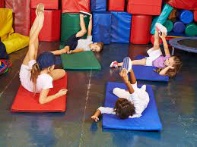 Gymsalen for 2. trinn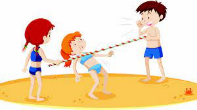 Gymsalen for 1. trinn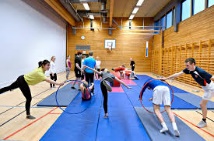 Gymsalen for 3-4 trinn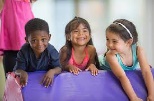 Tarzanløype i gymsalen,for de som har lyst til det.MatKnekkebrød og frukt.BrødskiverFiskekakerBrødskiverKnekkebrød og frukt.Mandag11 marsTirsdag12 marsOnsdag13 marsTorsdag14 marsFredag15 marsGymsalen for1 trinn.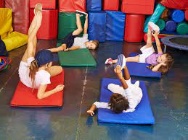 Gymsalen for2. trinn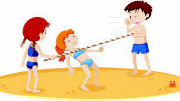 Gymsalen for1.trinn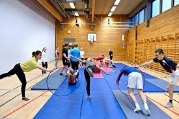 Gymsalen for3-4 trinnDisco i gymsalen for de som har lyst til det.MatKnekkebrød og frukt.BrødskiverPizzaBrødskiverKnekkebrød og frukt.Mandag18 marsTirsdag19 marsOnsdag20 marsTorsdag21 marsFredag22 marsGymsalen for1.trinn.Gymsalen for 2.trinn.Gymsalen for 1.trinn.Gymsalen for3-4 trinn.Vi koser oss med en film.MatKnekkebrød og frukt.BrødskiverPølseBrødskiverPizzaMandag25 marsTirsdag26 marsOnsdag27 marsTorsdag28 marsFredag29 marsTur i skogenHinderløype i gymsalen.Åpent til kl. 12.00.FRIPåskeFRIPåskeMatKnekkebrødOsteskiver